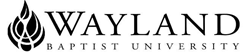 WBUonlineSCHOOL OF CHRISTIAN STUDIESWayland Mission Statement:  Wayland Baptist University exists to educate students in an academically challenging, learning-focused, and distinctively Christian environment for professional success, and service to God and humankind.Course Title and Number:  THST 4352 Historical Theology Term: Summer 2023Name of Instructor:  Dr. Michael DainOffice Phone Number and WBU Email Address:  Office Phone: 806-742-9537WBU Email:  dainm@wbu.eduOffice Hours, Building, and Location:  Office: Lubbock CampusHours: online students can set up a zoom meeting if requestedClass Meeting Time and Location: Asynchronous online delivery NOTE: Each week begins on Monday and ends on Sunday (Saturday in Week 8). Time is per Central Time Zone (Lubbock, TX). Assignments are due by close the day (11:59 PM Central Time) per syllabus and as updated within Blackboard. Catalog Description: Survey of theological development in Christianity from the New Testament period to the contemporary era. Prerequisites: RLGN 1301 or  and RLGN 1302 Textbook(s) and/or Resource Material:Class handouts listed in tentative schedule and posted to Blackboard. Your course registration includes an eBook - a digital textbook you paid for.  You access it by clicking on the link within the Blackboard course.If you wish to purchase a print textbook from another source, you may do so. For the best viewing experience use Chrome or Firefox browser.  Internet Explorer will NOT work. Edge will work fine.Optional Materials:Timothy George, Theology of the Reformers, revised edition, Nashville, TN: B&H Academic, 2013.   ISBN-10: 0805401954   ISBN-13: 978-0805401950   Justo L. Gonzalez, A History of Christian Thought, Vols. 1-3, 2nd ed., Nashville, TN: Abingdon Press, 1987.Justo L. Gonzalez, The Story of Christianity, Vols. 1 & 2, 2nd ed., San Francisco, HarperOne, 2014.Alister E. McGrath, Historical Theology: An Introduction to the History of Christian Thought, 2nd ed., Wiley-Blackwell, 2012.Alister E. McGrath, The Christian Theology Reader, 4th ed., Wiley-Blackwell, 2011.Roger E. Olson, The Story of Christian Theology, IVP, 1999.Stanley Porter and Steven Studebaker, eds, Evangelical Theological Method: Five Views, IVP, 2018.David E. Wilhite, The Gospel According to Heretics: Discovering Orthodoxy through Early Christological Conflicts, Grand Rapids, MI: Baker Academic, 2015   ISBN-10: 0801039762  ISBN-13: 978-0801039768The Bible, any standard translationSee Blackboard for recommended bibliography and additional supplemental resources.Course Outcome Competencies:  The student willidentify the significant contributions of major theologians and movements to the history of Christian thought. discuss the key issues involved in major theological debates and schools of thought. demonstrate an understanding of the impact of history and culture upon the development of Christian doctrines. Attendance Requirements:  As stated in the Wayland Catalog, students enrolled at one of the University’s external campuses should make every effort to attend all class meetings. All absences must be explained to the instructor, who will then determine whether the omitted work may be made up. When a student reaches that number of absences considered by the instructor to be excessive, the instructor will so advise the student and file an unsatisfactory progress report with the campus executive director. Any student who misses 25 percent or more of the regularly scheduled class meetings may receive a grade of F in the course. Additional attendance policies for each course, as defined by the instructor in the course syllabus, are considered a part of the University’s attendance policy.  This course will meet via Blackboard to engage in discussions and learning tasks related to the assigned reading material and projects for that week. Students are expected to have read the assigned materials to be involved in the online learning environment. Students will be expected to facilitate and engage in these discussions around papers and projects that are assigned to them. Non-participation is treated like absences in a traditional class. Plagiarism and Academic Dishonesty: http://catalog.wbu.edu/content.php?catoid=7&navoid=446Wayland Baptist University observes a zero tolerance policy regarding academic dishonesty. Per university policy as described in the academic catalog, all cases of academic dishonesty will be reported and second offenses will result in suspension from the university.Disability Statement:  “In compliance with the Americans with Disabilities Act of 1990 (ADA), it is the policy of Wayland Baptist University that no otherwise qualified person with a disability be excluded from participation in, be denied the benefits of, or be subject to discrimination under any educational program or activity in the university. The Coordinator of Counseling Services serves as the coordinator of students with a disability and should be contacted concerning accommodation requests at (806) 291- 3765. Documentation of a disability must accompany any request for accommodations.”Course Requirements and Grading Criteria:  Course RequirementsParticipation/Discussion Boards (15%) Each student is a valuable member of the class, contributing to the overall learning experience through attendance and participation in dialogue. Students are expected to comport themselves in a manner befitting graduate education. The primary means of participation in this online course exists with the assigned Discussion Board topics as noted within Tentative Schedule and course Blackboard content. Students are expected to engage in scholarly, informed dialogue. Graduate students are expected to bring informed positions to classroom discussions. When addressing topics of concern or controversy, students should (1) effort to understand the concepts/ideas in question, (2) glean knowledge/insight from the concepts under consideration, and (3) practice scholarly, reasoned criticism and constructive civil. Students should also make sure all comments or questions pertain to the subject matter under consideration.Research Project (35%) –Each student will submit a research paper analyzing a significant topic in historical theology (within the date range of 100 CE to 2000 CE). The Research Project is due by the close of Week 7. Research Project: Analysis of a significant topic in historical theology.Each student will submit a typed, double-spaced research paper analyzing a significant topic within historical theology (8-12 pages plus front matter and bibliography), prepared according to SRP style guidelines (latest edition of Turabian). The paper’s primary subject should fall within the date range of 100 CE to 2000 CE. The paper should utilize appropriate, relevant research material—biblical, theological, historical, sociological, and philosophical. The paper should assess the importance and complexity of the issue. Avoid unscholarly websites, popular magazines, review articles, and survey texts unless approved by the professor. Complete instructions and grading matrix for the research assignment are posted in Blackboard.  Research ProposalEach student will submit a typed, one-page project proposal by the close of Week 3 via Blackboard submission link. This proposal should include the following information: Student’s name, Course numberWorking title of research paper.Working thesis & brief research proposal (scope and approach)—one or two paragraphs maximum.Beginning bibliography (see a style manual if you are unclear) on a minimum of 8 scholarly sources as a starting point for your research. Points will be deducted from your final paper if the research paper proposal is not submitted on time. Examinations (50% total):  There will be two exams during the semester as listed in the course schedule—Weeks 4 and 8.   
 Each exam is final over the material covered, unless otherwise noted in class.  These exams will compose 50% of the total course grade, demonstrating the student’s ability to assimilate course material from class lectures and assigned readings.  Exams will include a mixture of objective and subjective questions, such as: fill-in-the-blank, multiple choice, matching, listing, short answer, and essay.  Make-up exams will be given only in case of genuine emergency; make-up exams must be completed within two weeks of the scheduled exam. Course Evaluation (Method of Determining Grade):University Grading SystemA  90-100                        B  80-89                        C  70-79                        D  60-69                        F   Below 60I  IncompleteW  WithdrawalWP  Withdrawal PassingWF  Withdrawal FailingComputation of final grade: A course grade is determined by assigning a percentage to each assignment or group of assignments.  Numerical course average is changed to a letter grade according to the grading system in the Academic Catalog.Participation                                                   15%Research paper                                             35%Examinations                                                  50% Students shall have protection through orderly procedures against prejudices or capricious academic evaluation. A student who believes that he or she has not been held to realistic academic standards, just evaluation procedures, or appropriate grading, may appeal the final grade given in the course by using the student grade appeal process described in the Academic Catalog.  Appeals may not be made for advanced placement examinations or course bypass examinations. Appeals are limited to the final course grade, which may be upheld, raised, or lowered at any stage of the appeal process. Any recommendation to lower a course grade must be submitted through the Executive Vice President/Provost to the Faculty Assembly Grade Appeals Committee for review and approval. The Faculty Assembly Grade Appeals Committee may instruct that the course grade be upheld, raised, or lowered to a more proper evaluation. Tentative Schedule:  Required textbook readings are indicated by author's last name and page or chapter numbers.Class outlines will be posted in Blackboard.Additional Information:  Please see Blackboard for assignment descriptions, grading rubrics, handouts, and additional course resources.TitleEditor/AuthorPublisherEdYearISBNA History of Christian Thought in One VolumeJusto L. GonzalezAbingdon Press12014978-1426757778DateTopicExpectationsWeek 15/29/23 – 6/4/23INTRO TO HISTORICAL THEOLOGYEARLY CHURCHPrimitive Christianity – Apostolic FathersApologeticsHeresy & OrthodoxySyllabusJG: v-82 (Intro - Ch. 6)Discussion BoardWeek 26/5/23 – 6/11/23Christology & Ecumenical CouncilsPost-Nicene ChristianityJG: 82-157 (Ch. 7-13)Discussion BoardWeek 36/12/23 – 6/18/23MEDIEVAL CHURCHMission, Monasticism, & MagisteriumEastern OrthodoxyJG: 158-165, 180-190 (Ch. 14, 16)Discussion BoardResearch Proposal Due (Sunday)Week 46/19/23 – 6/25/23Faith & Understanding: Anselm & AbelardAquinas & ScholasticismExam 1JG: 166-213 (Ch. 15-18)No Discussion BoardExam 1 due (Sunday)Week 56/26/23 – 7/2/23RENAISSANCE & REFORMATION(s)RenaissanceMartin LutherZwingli & Reformed TraditionRadical Theologies (Anabaptists & the Radical Reformation)JG: 214-250 (Ch. 19-23)Discussion BoardResearch Bibliography Due (Thur.)Week 67/3/23 – 7/9/23John Calvin & Reformed Tradition(s)English Reformation(s)Catholic ReformsJG: 250-84 (Ch. 24-26)Discussion BoardWeek 77/10/23 –7/16/23MODERN CHRISTIANITYReason & Reactions:17th & 18th century Christianity19th Century TheologyJG: 285-308 (Ch. 27)Research Paper Due (Sunday)Week 87/17/23 – 7/22/2320th & 21st Century TheologyExam 2JG: 309-348 (Ch. 28 - Final Toughts)Exam 2 due by the close of Saturday (722/23)